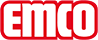 emco Bauemco floor gratings 772ColoursBeige - similar to RAL 1001Yellow - similar to RAL 1018Grey - similar to RAL 7001White - similar to RAL 9010Special coloursThe majority of special colours (according to RAL or tile sample) are available.DescriptionRigid floor grating. Safe, stable and sound workmanship. Its high specific weight prevents the floor grating from floating in water. Special shapes that are circular or with angles available.MaterialHigh quality, extremely hard-wearing plastic, with UV absorber.Entirely corrosion-free and resistant to chlorine, sea water and spa water.No need for any metal parts; surface enclosed on all sides to provide maximum hygiene.Support chassisFull profile(27 x 10 mm)Underside of grating equipped with 10 mm-high rubber feetFinishFlat upper profile surface with safety profile seal (SPS).Profile spacing:< 8 mm in accordance with DIN EN 13451-1 and DIN EN 16582-1 (to prevent areas where fingers could become trapped)Approx. height (mm)37 mmConnectionFibre-glass reinforced polyester pipes as connection elementsService and servicesDimensioningInstallation serviceRepairsCommentWater drainageSpecial shapesyesWater drainageyesDimensionsGrate width:.........................mm (channel width)Grate length:.........................mmContactemco Bautechnik GmbH · Breslauer Straße 34 - 38 · D-49808 Lingen (Ems) · Germany · Phone: +49 (0) 591/9140-500 · Fax: +49 (0) 591/9140-852 · Email: bau@emco.de · www.emco-bau.com